Gulfjobseeker.com CV No: 918156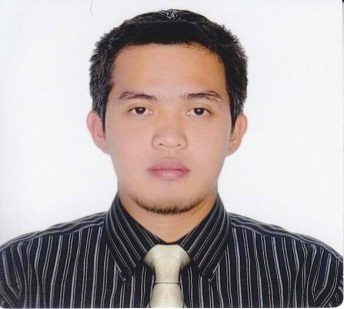 Mobile +971505905010 / +971504753686 To get contact details of this candidatesSubmit request through Feedback Linkhttp://www.gulfjobseeker.com/feedback/submit_fb.phpCAREER OBJECTIVETo contribute to the growth and development of an esteemed institution vis-à-vis my professional and personal growthPROFESSIONAL PROFILETechnical professional with solid and hands on working history in the field of telecommunications. Has substantial background and experience in Network Quality Management. With proven ability to work under pressure, can work under minimum supervision, good communication and problem-solving skills.PROFESSIONAL EXPERIENCEDesignation	TELECOMMUNICATIONS ENGINEERDate	September 2008-April 2012Company Name	Smart Communications Philippines Inc.Company Industry	TelecommunicationsAddress 	Work Description	Hired as 2G/3G RF Optimization engineer to handle optimization, KPI/performance monitoring and troubleshooting of a certain cluster in South Luzon Region. Performs Cluster Optimization through drivetest, parameter changes, site audit, Antenna reorientation and tilting and frequency planning of the area to ensure		KPI’s are exceeded and enhance subscriber experience. Conducts worst cell troubleshooting and coordinates with different technical counterparts to ensure quality of service is provided. Responsible for the improvement on signal coverage, quality and site performance of the cluster. Handles events and festival preparations which includes planning, pre/post optimization and functionality tests for the area. Handles technical support for customer concerns and inquiries.	Designation	BUSINESS PROCESSING ANALYSTDate 	March 2007 – August 2008Company Name  	Manulife Business ProcessingCompany Industry 	InsuranceAddress 	 Work Description	Hired as Business Processing Analyst to ensure retirement claims of clients are properly processed and correct payment was released. Also performs quality checking of processed claims of colleagues locally and abroad to ensure quality of service.Designation 	MEDICAL CLAIMS – QUALITY ANALYSTDate 	February 2006 - March 2007Company Name 	Accenture PhilippinesCompany Industry 	BPOAddress 	Work Description	Hired as Quality Analyst that performs quality checking of processed medical claims. Coordinates with counterparts abroad to ensure quality of service is provided to the customers.TECHNICAL SKILLSHardware		Agilent/TEMS Drivest Equipment, Protocol Analyzer, 			Site Audit ToolsSoftware		MS Office, Actix Post Processing Tool, Mapinfo,   Google Earth,NSN Platforms: Application Launcher, Netact Plan Editor, WCDMA BTS/AXC Manager  Reflection, NETACT (Reporting Suite, Configuration Manager).HUAWEI Platform: M2000, LMTERICSSON Platform: ENIQ, Citrix, Business ObjectsEDUCATION, CERTIFICATION & AFFILIATIONSBachelor of Science major in Electronics and Communication EngineeringAteneo de Naga University,  (June 2000 - March 2005)Licensed Electronics Engineer, Registration No. 0036514, November 2005, Member,  of  Engineers of the Member/Choreographer, University Dance Club, Ateneo de Member, Gabay Scholars, Ateneo de Naga UniversityPERSONAL INFORMATIONNationality 	:  	FilipinoGender	: 	Male		Date of Birth	: 	14 June 1983Marital Status	: 	Single